Título do Trabalho em português 
Primeiro Autor (Sobrenome, Nome); Segundo Autor (Sobrenome, Nome); Terceiro Autor (Sobrenome, Nome)   <title>RESUMO</title>Inicie o resumo contextualizando a problemática que será abordada no trabalho proposto. Declare o objetivo do trabalho e sua contextualização na disciplina. Descreva os materiais e métodos utilizados na elaboração da discussão das atuais questões urbanas brasileiras e paulistas, complementando as aulas teóricas ministradas na Disciplina. Sintetize os resultados obtidos e apresente uma breve análise e interpretação destes resultados. Finalize declarando a contribuição do trabalho, aderente ao escopo da disciplina. Mantenha os tamanhos e os tipos de caracteres apresentados neste modelo. Nesta parte, os autores, devem apresentar o resumo do artigo, em português, com no máximo 200 palavras.Palavras-chave: palavra-chave 01, palavra-chave 02, palavra-chave 03.1 INTRODUÇÃOOs trabalhos serão desenvolvidos em Grupos conforme as diretrizes são apresentadas no item 12. Cada grupo deverá apresentar seu trabalho de forma escrita no formato de artigo acerca de um dos temas propostos no programa, previamente escolhido. Deverão ser inseridas as seguintes seções: Introdução, Embasamento Teórico, Objetivo, Metodologia, Resultados, Conclusões e Referências Bibliográficas.Cada Grupo deverá preparar um trabalho em formato de relatório de 10 a 15 páginas (excluindo-se as referências bibliográficas), discutindo o Tema escolhido.Dessa forma, ao submeter seu trabalho a partir de um dos temas escolhidos apresentando no título o tema desenvolvido. O nome do arquivo desse resumo deverá ser apresentado da seguinte maneira: titulodotrabalho.pdf. Observe as instruções e formate seu trabalho de acordo com este padrão. 2 FORMATAÇÃO GERALAs margens (superior, inferior, lateral esquerda e lateral direita) devem ter 2,5 cm. O tamanho de página deve ser A4. Todas as ilustrações e tabelas devem estar inseridas no texto. A fonte utilizada em todo o texto é Century Gothic.  CabeçalhoA primeira página deve possuir um cabeçalho com as informações da disciplina, conforme apresentado neste documento.2.2 TítuloO título deve estar na primeira linha da primeira página. Deve estar centralizado, com fonte Century Gothic, tamanho 15, em negrito. Formatar com espaçamento de linha 18 pt antes e depois do título. 2.3 Autor(es) Logo após o título, será indicado o nome dos autores (alunos que desenvolveram o trabalho), como exemplificado nesse texto. Resumo e palavras-chaveDigite o título “RESUMO” em negrito, centralizado, com letra Century Gothic, tamanho 11. Na linha seguinte digite o conteúdo do resumo, em tamanho 10, com alinhamento justificado (esquerda e direita). O resumo não deve conter mais de 200 palavras. Não use parágrafos e tabulações. Deixe um espaço de 6 pt e, então, digite o título “Palavras-chave” em negrito, alinhado à esquerda, com letra Century Gothic, tamanho 10. Digite de 3 a 5 palavras-chave, separadas por vírgula, com somente a primeira letra de cada palavra-chave em maiúscula, segundo a NBR 6028 (ABNT, 2003b). Formate as palavras-chave com espaçamento de 12 pt depois do parágrafo.2.5 Títulos das seçõesAs seções primárias devem ser numeradas sequencialmente a partir da introdução com algarismos arábicos (1, 2, 3, etc.), com fonte Century Gothic, tamanho 10, em negrito, caixa alta e com um espaço separando o número do texto (sem ponto), conforme a NBR 6024 (ABNT, 2003a). Os títulos das seções devem ser formatados com espaçamento 18 pt acima e 6 pt abaixo deles.As seções secundárias (subtítulos) devem estar com fonte Century Gothic, tamanho 10, em negrito, apenas com a primeira letra maiúscula, numerados com algarismos arábicos (1.1, 1.2, 1.3, etc.) seguido de espaço. Deixe um espaçamento de 18 pt acima e 6 pt abaixo destes subtítulos. Utilizar seções somente até o terceiro nível (1.1.1, 1.1.2, etc.), com a mesma formatação da seção secundária, mas sem o negrito.2.6 Corpo do textoO corpo do texto deve iniciar imediatamente abaixo dos títulos das seções. O corpo de texto utiliza fonte Century Gothic, tamanho 10, justificado na direita e esquerda, com espaçamento entre linhas simples, com 6 pt depois do parágrafo, exatamente como este parágrafo.No caso do uso de tópicos, o marcador disponível é este que aparece no início desta frase;Caso queira utilizar listas numeradas (1, 2, 3... ou a, b, c...), isso deve ser feito manualmente utilizando os mesmos recuos que aparecem nesta lista com marcadores.3 FORMATAÇÃO DE EQUAÇÕES, TABELAS OU ILUSTRAÇÕESAs equações devem ser destacadas no texto (para facilitar a leitura), e, se necessário, numeradas com algarismos arábicos entre parênteses, alinhados à direita, conforme NBR 14724 (ABNT, 2011). Na sequência normal do texto, deve-se usar o espaçamento de 12 pt antes e depois, conforme exemplo abaixo.E = m.C2	(1)z2 = x2 + y2	(2)As ilustrações devem estar inseridas no texto com a formatação preferencialmente no formato alinhado e centralizado (quando possível), não podendo ultrapassar as margens do texto.Qualquer que seja o tipo de ilustração, sua identificação aparece na parte superior, precedida da palavra designativa (figura, tabela, quadro, gráfico, entre outros), seguida de seu número de ordem de ocorrência no texto, em algarismos arábicos, travessão e do respectivo título, conforme Figura 1, Quadro 1 e Tabela 1. Após a ilustração, na parte inferior, indicar a fonte consultada (elemento obrigatório, mesmo que seja produção do próprio autor), legenda, notas e outras informações necessárias à sua compreensão (se houver), conforme a NBR 14724 (ABNT, 2011).Para as legendas (identificações) das ilustrações, deve-se utilizar fonte Century Gothic, tamanho 9, centralizada, sem ponto ao final, com espaçamento 12 pt antes e 6 pt depois. Para a referência da fonte da ilustração usar Century Gothic, tamanho 9, 3 pt antes e 12 pt depois.Figura 1 – Exemplo de figura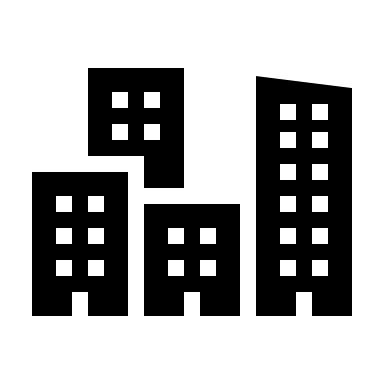 Fonte: Autor (ano)Quadro 1 – Exemplo de QuadroFonte: Os autoresTabela 1 – Exemplo de TabelaFonte: Os autores As referências das ilustrações devem constar no corpo do texto, por exemplo: conforme Figura 1, (Figura 1) ou (ver Figura 1). A palavra “Figura” deve ter a primeira letra maiúscula e não pode ser abreviada. Não devem ser incluídas ilustrações que não sejam citadas no texto. Toda ilustração deve ser localizada o mais próximo possível da parte do texto onde é citada, salvo quando, por motivos de dimensão, isto não seja possível.Nos quadros e tabelas deve ser usada, preferencialmente, a fonte Century Gothic, tamanho 9. O estilo utilizado no interior de quadros, tabelas ou caixas de texto deve ser o estilo normal, o qual pode ser editado (alinhamento, espaçamento, tipo de fonte), conforme a necessidade.Deve ser evitado o uso de objetos "flutuando sobre o texto". Em vez disso, utilizar a opção: formatar imagem com quebra de texto automática inferior e superior e inferior & posição alinhada com o texto. 4 CITAÇÕES E FORMATAÇÃO DAS REFERÊNCIAS BIBLIOGRÁFICASO(s) autor(es) deve referenciar os trabalhos consultados ao longo do texto (no formato autor-data), que constarão na seção “Referências Bibliográficas”. Não colocar no item “Referências Bibliográficas” trabalhos que não forem citados ao longo do texto. As notas devem vir ao final de cada página. Evitar ao máximo o uso de notas de rodapé. Seguem abaixo exemplos de citação, conforme NBR 10520 (ABNT, 2002b).As citações diretas, no texto, com mais de três linhas, devem ser destacadas com recuo de 4 cm da margem esquerda, com letra menor que a do texto utilizado (tamanho 9), com espaçamento simples e sem as aspas, segundo a NBR 10520 (ABNT, 2002b, p.2), conforme o exemplo abaixo:A teleconferência permite ao indivíduo participar de um encontro nacional ou regional sem a necessidade de deixar seu local de origem. Tipos comuns de teleconferência incluem o uso da televisão, telefone e computador. Através de áudio-conferência, utilizando a companhia local de telefone, um sinal de áudio pode ser emitido em um salão de qualquer dimensão. (BRAYNER; MEDEIROS, 1994, p. 18)O título “REFERÊNCIAS BIBLIOGRÁFICAS” deve utilizar fonte Century Gothic, tamanho 10, centralizado, caixa alta, sem numeração e em negrito, conforme a NBR 14724. Deixe um espaçamento de 18 pt acima e 6 pt abaixo destes títulos. Para as referências propriamente ditas, deve-se utilizar texto com fonte Century Gothic, tamanho 10, espaçamento simples, prevendo 12 pontos depois de cada referência, exatamente conforme aparece nas referências descritas ao final desse texto. As referências devem aparecer em ordem alfabética (do sobrenome do primeiro autor), estar alinhadas à esquerda (não justificado) e não podem ser numeradas. Todas as referências citadas no texto, e apenas estas, devem ser incluídas ao final, na seção “REFERÊNCIAS BIBLIOGRÁFICAS”. Siga a norma NBR 6023 (ABNT, 2002a) para formatar as referências.5 CONCLUSÕESA conclusão deve conter a ideia principal do trabalho, seja repetindo sucintamente o que já foi explanado, seja relacionando as deduções, as inferências das conclusões parciais anteriores.REFERÊNCIAS BIBLIOGRÁFICASAs referências devem estar organizadas em ordem alfabética (em relação aos sobrenomes dos primeiros autores), estar formatadas com espaço simples. Deixe um espaçamento de 12 pt acima e 12 pt abaixo, alinhadas à esquerda, fonte Century Gothic, tamanho 10. Devem ser listadas somente as referências citadas no texto. Siga a norma NBR 6023 (ABNT, 2002a) para formatar as referências, conforme exemplos abaixo.ALEXANDER, C. Notes on the synthesis of form. 9ed. reimp. Cambridge: Harvard University Press, 1977. 216 p.ABNT ASSOCIAÇÃO BRASILEIRA DE NORMAS TÉCNICAS. NBR 6023: Informação e documentação - Referências - Elaboração. Rio de Janeiro, 2002a. ______. NBR 10520: Informação e documentação - Citações em documentos - Apresentação. Rio de Janeiro, 2002b.BRASIL. Estatuto da Cidade - Lei n. 10257, de 10 de julho de 2001. Regulamenta os arts. 182 e 183 da Constituição Federal, estabelece diretrizes gerais da política urbana e dá outras providências. Diário Oficial da União. Brasília, DF, 10 jul. 2001. Disponível em: <http://www.planalto.gov.br/ccivil_03/leis/leis_2001/l10257.htm>. Acesso em: 13 dez. 2014.BRAYNER, A. R. A.; MEDEIROS, C. B. Incorporação do tempo em SGBD orientado a objetos. In: SIMPÓSIO BRASILEIRO DE BANCO DE DADOS, 9., 1994, São Paulo. Anais... São Paulo: USP, 1994. p. 16-29.BROADBENT, G. Diseño arquitectónico: arquitectura y ciências humanas. 2. ed. Barcelona: Gustavo Gili, 1982. 463p.  BROSS, I. D. J. Design for decision. New York: Macmillan, 1953. 276 p. apud BROADBENT, G. Diseño arquitectónico: arquitectura y ciências humanas. 2. ed. Barcelona: Gustavo Gili, 1982. 463p.CHECCUCCI, Érica de Sousa; AMORIM, Arivaldo Leão de. Método para análise de componentes curriculares: identificando interfaces entre um curso de graduação e BIM. PARC Pesquisa em Arquitetura e Construção, Campinas, SP, v. 5, n. 1, jun. 2014. ISSN 1980-6809. Disponível em: <http://periodicos.sbu.unicamp.br/ojs/index.php/parc/article/view/8634540>. Acesso em: 11 mar. 2016. doi:http://dx.doi.org/10.20396/parc.v5i1.8634540.IBGE INSTITUTO BRASILEIRO DE GEOGRAFIA E ESTATÍSTICA. Pesquisa de informações básicas municipais: Perfil dos Municípios Brasileiros 2013. Rio de Janeiro: IBGE , 2014. Disponível em: <ftp://ftp.ibge.gov.br/Perfil_Municipios/2013/munic2013.pdf>. Acesso em: 10 fev. 2016.SCHAUM, Daniel et al. Schaum’s outline of theory and problems. 5th ed. New York: Schaum Publishing, 1956. 204 p.SÃO PAULO (Município). Lei nº 7.805, de 1 de novembro de 1972. Dispõe sobre o parcelamento, uso e ocupação do solo do Município, e dá outras providências. Diário Oficial do Município de São Paulo. São Paulo, SP, 3 nov. 1972.SILVA, R. N.; OLIVEIRA, R. Os limites pedagógicos do paradigma da qualidade total na educação. In: CONGRESSO DE INICIAÇÃO CIENTÍFICA DA UFPE, 4., 1996, Recife. Anais eletrônicos... Recife: UFPE, 1996. Disponível em: <http://www. propesq. ufpe.br/anais/anais/educ/ce04.htm>. Acesso em: 21 jan. 1997.SILVA, T. F. L.; CARVALHO, M. M.; MELHADO, S.B.  Estudo de caso sobre o impacto da qualidade da informação em projetos industriais. In: SIMPÓSIO BRASILEIRO DE QUALIDADE DO PROJETO NO AMBIENTE CONSTRUÍDO, 3.; ENCONTRO BRASILEIRO DE TECNOLOGIA DE INFORMAÇÃO E COMUNICAÇÃO NA CONSTRUÇÃO, 6., 2013, Campinas.TextoTextoTextoTextoTextoTextoTextoTextoTextoTextoTextoTextoForçaTextoTextoTextoTextoTextoTextoTextoTextoDadosDadosDadosDadosDadosDadosDadosDadosDadosDadosDadosDadosDadosDadosDadosDadosDadosDadosDadosDadosDadosDadosDadosDados